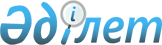 О преобразовании дипломатической миссии Республики Казахстан в городе Риге (Латвийская Республика)Указ Президента Республики Казахстан от 18 июля 2019 года № 68.
      ПОСТАНОВЛЯЮ:          
      1. Преобразовать дипломатическую миссию Республики Казахстан в городе Риге (Латвийская Республика) в Посольство Республики Казахстан в Латвийской Республике.     
      2. Правительству Республики Казахстан принять необходимые меры, вытекающие из настоящего Указа.      
      3. Настоящий Указ вводится в действие со дня подписания.      
					© 2012. РГП на ПХВ «Институт законодательства и правовой информации Республики Казахстан» Министерства юстиции Республики Казахстан
				
      Президент          
Республики Казахстан

К. ТОКАЕВ    
